Вебинар:  Электронная коммерция и интеллектуальная собственность для предпринимателей из числа коренных народов и местных общин (на русском языке)организован Всемирной организацией интеллектуальной собственности (ВОИС)17 сентября 2021 г.ПРЕДВАРИТЕЛЬНАЯ ПРОГРАММАподготовлена Международным бюро ВОИС[Конец документа]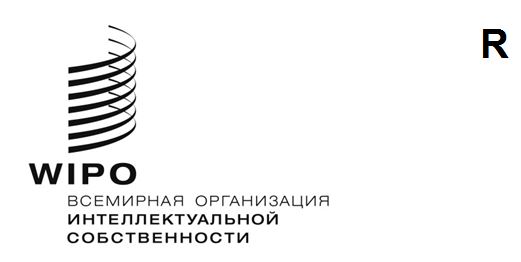 вебинарвебинарWIPO/WEBINAR/GRTKF/2021/5/1WIPO/WEBINAR/GRTKF/2021/5/1ОРИГИНАЛ: Английский      ОРИГИНАЛ: Английский      дата: 3 сентября 20201 г. дата: 3 сентября 20201 г. Пятница, 17 сентября 2021 г. – женевское времяПятница, 17 сентября 2021 г. – женевское времяПятница, 17 сентября 2021 г. – женевское время10.00 – 10.10Открытие и введение в электронную коммерцию: ключевые особенности, возможности и проблемы для предпринимателей из числа коренных народов и местных общинОткрытие и введение в электронную коммерцию: ключевые особенности, возможности и проблемы для предпринимателей из числа коренных народов и местных общинГ-жа Анна Синькевич, стажер ВОИС из числа коренных народов, Отдел традиционных знаний, Сектор глобальных задач и партнерств, Всемирная организация интеллектуальной собственности (ВОИС), ЖеневаГ-жа Анна Синькевич, стажер ВОИС из числа коренных народов, Отдел традиционных знаний, Сектор глобальных задач и партнерств, Всемирная организация интеллектуальной собственности (ВОИС), Женева10.10 – 10.40 Практические вопросы и опыт в области интеллектуальной собственности и электронной коммерции глазами предпринимателей из числа коренных народов и местных общинПрактические вопросы и опыт в области интеллектуальной собственности и электронной коммерции глазами предпринимателей из числа коренных народов и местных общинДокладчики:10.40 – 11.00Электронная коммерция и интеллектуальная собственность: как инструменты интеллектуальной собственности могут помочь предпринимателям из числа коренных народов и местных общин обеспечить охрану и продвижение своих виртуальных активов? Электронная коммерция и интеллектуальная собственность: как инструменты интеллектуальной собственности могут помочь предпринимателям из числа коренных народов и местных общин обеспечить охрану и продвижение своих виртуальных активов? Докладчик: г-н Александр Христофоров,  адвокат, российский и евразийский патентный поверенный; партнер, Гоулинг ВЛГ, Российская Федерация11.00 – 11.25Вопросы и ответыВопросы и ответы11.25 – 12.30Подведение итогов вебинара и заключительное словоПодведение итогов вебинара и заключительное словоГ-жа Анна СинькевичГ-жа Анна СинькевичЗакрытие вебинараЗакрытие вебинара